ORDERING AND SHIPPINGORDERING
To make a purchase, simply add item to your shopping bag. Do ensure that the correct size is selected as no changes will be allowed upon check out.You will be able to see on the top right-hand side that the item has been added to your bag.When you have completed browsing the site and ready to check out, click on "CHECK OUT"You will be brought to the payment page.Fill in your billing details, ensuring that all fills are entered correctly.If you have a discount code, enter your code under the "Discount Code" component found on the same page.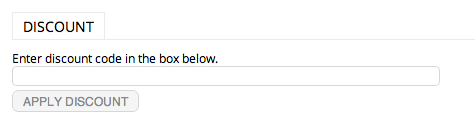 We only accept Stripe or credit card payments with effect March 2021.
Please select Stripe option for all orders and proceed to make payment immediately via the Stripe popup page to secure your order.You will receive an email notification in your email inbox once you have completed your payment. All payments are verified automatically by Stripe. Thereafter, you will receive a delivery email when the order has been dispatch.
LOCAL COURIER/ INTERNATIONAL SHIPPING CHARGESa. Regular Priced Items- Performance oil/ accessories for standard courier within 12km is $20 per order.- Performance oil/ accessories for standard courier within 24km is $35 per orderb. Sale Items- Performance oil/ accessories for express courier within 12km is $25 per order.- Performance oil/ accessories for express courier within 24km is $40 per order. c. Return Items- $12 per order for Standard Courier or $15 per order for Express CourierPlease note we will send an email should the item be returned. Items not collected after 1 weeks will be disposed without prior notice. No refunds will be made for such cases.d. Overseas Orders
1969 SB Auto Mac ships worldwide. Overseas shipping will be charged according to weight of items and will be advised accordingly at check out. Standard courier orders are shipped via DHL, express courier orders via Singapore Post.- You may be charged for handling fees and taxes as your order passes through customs. These charges will be paid in person when the parcel is being delivered. Unfortunately, we have no control over these charges as customs policies as well as tax and handling fees differ for every country. If you’ve any questions regarding the charges, please contact your local delivery service.Please note with that due to a temporary Emergency Situation Surcharge by DHL, shipping rates have been adjusted and we are unable to confirm the specific shipping duration for each item with the current COVID-19 situation. e. Complimentary Local Express Courier is offered for orders above $350 in a single order, no combination allowed. Sale orders are not applicable for complimentary courier.Thank you for shopping with us!